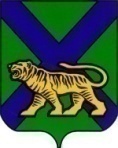 ТЕРРИТОРИАЛЬНАЯ ИЗБИРАТЕЛЬНАЯ КОМИССИЯ ПАРТИЗАНСКОГО РАЙОНАРЕШЕНИЕс. Владимиро-Александровское    О плане проведения  Марафона «День молодого избирателя» в Партизанском муниципальном районе в 2016 годуВ соответствии с подпунктом «в» пункта 10 статьи 23,  со статьей 26 Федерального закона «Об основных гарантиях избирательных прав и права на участие в референдуме граждан Российской Федерации», статьей 26 Избирательного кодекса Приморского края территориальная избирательная комиссия Партизанского районаРЕШИЛА:1.Утвердить План  проведения Марафона «День молодого избирателя» в Партизанском муниципальном районе   в 2016 году (прилагается).2. Обратиться к руководителям Молодежного Совета при Думе Партизанского муниципального района,  МКУ «Районная межпоселенческая библиотека», МКУ «Управление  образования» Партизанского муниципального района и отдела по спорту и  молодежной политике администрации Партизанского муниципального района с просьбой оказать содействие в выполнении Плана проведения Марафона «День молодого избирателя» в Партизанском муниципальном районе в 2016 году.3. Направить настоящее решение в участковые избирательные комиссии избирательных участков №№ 2301 - 2324 ,  МКУ «Управление  образования» Партизанского муниципального района и отдел по спорту и  молодежной политике  администрации Партизанского муниципального района.4.Контроль за выполнением  мероприятий возложить на секретаря территориальной избирательной комиссии  Партизанского района Т.И.Мамонову. Планпроведения Марафона «День молодого избирателя» в Партизанском муниципальном районе в 2016 году05.02.2016                           № 5/2   Председатель комиссииЖ.А. ЗапорощенкоСекретарь комиссии     Т.И. МамоноваПриложениек решению территориальной избирательной комиссии Партизанского районаот  5 февраля 2016 года № 5/2     № п/пНаименование мероприятияСрок(период) исполненияМесто проведенияОрганизующие исполнители123451.Выставочные мероприятия по электоральной тематике февраль-апрельтерриториальная избирательная комиссия Партизанского района, МКУ «РМБ» Партизанского муниципального районатерриториальная избирательная комиссия Партизанского района, МКУ «РМБ» Партизанского муниципального района2.Дни открытых дверейфевраль-апрель (последний четверг месяца) территориальная избирательная комиссия Партизанского районатерриториальная избирательная комиссия Партизанского района3.«Горячая линия» связи  с 25 февраля территориальная избирательная комиссия Партизанского районатерриториальная избирательная комиссия Партизанского района4.Публикации в газете «Золотая Долина»  об участии молодежи в избирательных кампаниях, референдумахфевраль-апрельредакция газеты «Золотая Долина»территориальная избирательная комиссия Партизанского районаТематические встречи по вопросам избирательного права Российской Федерации:- с учащимися общеобразовательных учреждений (школ) 9-11 классов; - с молодежным активом. Круглый стол «Молодежь и выборы»февраль-апрель образовательные учреждения Партизанского муниципального района Территориальная, участковые избирательные комиссии Партизанского района     совместно с молодежным Советом при Думе ПМР,  отделом по спорту и молодежной политике, учителями истории и права,  МКУ«РМБ»ПМР, администрациями Владимиро-Александровского, Екатериновского, Золотодолинского, Сергеевского сельских поселений, редакцией газеты «Золотая Долина»   5.5.1.Тематические встречи по вопросам избирательного права Российской Федерации:- с учащимися общеобразовательных учреждений (школ) 9-11 классов; - с молодежным активом. Круглый стол «Молодежь и выборы»февраль-апрель образовательные учреждения Партизанского муниципального района Территориальная, участковые избирательные комиссии Партизанского района     совместно с молодежным Советом при Думе ПМР,  отделом по спорту и молодежной политике, учителями истории и права,  МКУ«РМБ»ПМР, администрациями Владимиро-Александровского, Екатериновского, Золотодолинского, Сергеевского сельских поселений, редакцией газеты «Золотая Долина»   5.2.Тематические встречи по вопросам избирательного права Российской Федерации:- с учащимися общеобразовательных учреждений (школ) 9-11 классов; - с молодежным активом. Круглый стол «Молодежь и выборы»февраль-апрель образовательные учреждения Партизанского муниципального района Территориальная, участковые избирательные комиссии Партизанского района     совместно с молодежным Советом при Думе ПМР,  отделом по спорту и молодежной политике, учителями истории и права,  МКУ«РМБ»ПМР, администрациями Владимиро-Александровского, Екатериновского, Золотодолинского, Сергеевского сельских поселений, редакцией газеты «Золотая Долина»   6.Викторины по повышению правовой культуры  молодых избирателей февраль-апрельобразовательные (в т.ч. дошкольные) учреждения Партизанского муниципального районаТерриториальная, участковые избирательные комиссии Партизанского района     совместно с молодежным Советом при Думе ПМР,  отделом по спорту и молодежной политике, учителями истории и права,  МКУ«РМБ»ПМР, администрациями Владимиро-Александровского, Екатериновского, Золотодолинского, Сергеевского сельских поселений, редакцией газеты «Золотая Долина»   7.Деловые игры  «Один день на выборах», «Выборы в детском саду»март-апрельобразовательные (в т.ч. дошкольные) учреждения Партизанского муниципального районаТерриториальная, участковые избирательные комиссии Партизанского района     совместно с молодежным Советом при Думе ПМР,  отделом по спорту и молодежной политике, учителями истории и права,  МКУ«РМБ»ПМР, администрациями Владимиро-Александровского, Екатериновского, Золотодолинского, Сергеевского сельских поселений, редакцией газеты «Золотая Долина»   8.Конкурсы сочинений, детских рисунковмарт- апрель образовательные (в т.ч. дошкольные) учреждения Партизанского муниципального районаТерриториальная, участковые избирательные комиссии Партизанского района     совместно с молодежным Советом при Думе ПМР,  отделом по спорту и молодежной политике, учителями истории и права,  МКУ«РМБ»ПМР, администрациями Владимиро-Александровского, Екатериновского, Золотодолинского, Сергеевского сельских поселений, редакцией газеты «Золотая Долина»   